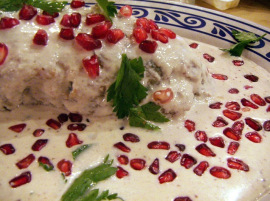 SEPTIEMBRE 2013	 D          L          M          M          J          V          S	12 Entrega programa Mochilas34567 Primer informe de gobierno plaza principal 18.00hrs8910111213 Aniversario de los niños Heroes14  comida entre amigos 15.00hrs15 Ceremonia del grito de independencia16 Desfile de celebración de la Independencia1718192021222324252627 Desfile de culminación de la independencia en la localidad de Tepec282930